PROHLÁŠENÍ 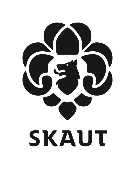 o bezinfekčnosti dítěteTábor 2. oddílu junáků Litoměřice – Severská 2 Prohlašuji, že ošetřující lékař nenařídil dítětiJméno a příjemní: …………………………………………………Rodné číslo: ……………………………………………………….	změnu režimu, dítě nejeví známky akutního onemocnění (průjem, zvýšená teplota apod.) a okresní hygienik ani ošetřující lékař mu nenařídil karanténní opatření. Není mi též známo, že v posledních dvou týdnech přišlo toto dítě do styku s osobami, které onemocněly přenosnou nemocí.Dítě je schopno zúčastnit se letního skautského tábora v době 30. 6. – 20. 7. 2019 ve Stvolínkách u České LípyJsem si vědom (a) právních důsledků, které by mne postihly, kdyby toto moje prohlášení bylo nepravdivé.V …………………………………   	dne ……………………..…...……………………………………………………………………..(podpis zákonného zástupce dítěte ze dne odjezdu na tábor)